.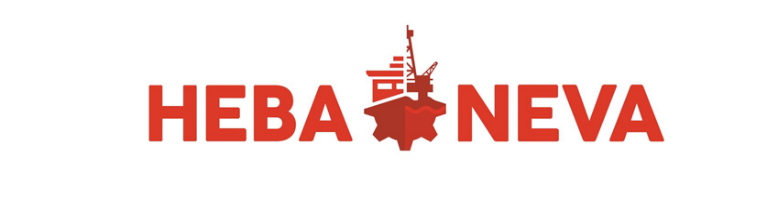 ПРИЛОЖЕНИЕ № 3 К ДОГОВОРУ УЧАСТИЯ №________от «____» _______________202__гСПЕЦИФИКАЦИЯ ПО ЗАКАЗУ ТЕХНИЧЕСКИХ УСЛУГ НА выставке «НЕВА 2021» зАКАЗ №_____(Необходимо внести расчёт)Исполнитель:                                                                Заказчик:ООО «НЕВА- Интернэшнл»	                                         ________________________Генеральный директор                                                       Генеральный директор   ___________________   /Ульянов А.Л./                             __________________ / /м.п.                                                                                       м.п.